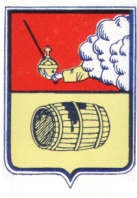 СОВЕТ ДЕПУТАТОВ ГОРОДСКОГО ПОСЕЛЕНИЯ «ВЕЛЬСКОЕ»ВЕЛЬСКОГО МУНИЦИПАЛЬНОГО РАЙОНА АРХАНГЕЛЬСКОЙ ОБЛАСТИ ЧЕТВЕРТОГО СОЗЫВА________________________________________________________________165 150, Архангельская область г. Вельск ул. Советская д.33, тел 8(81836)6-44-54(44 экстренная сессия)от 12 марта 2021 года                 РЕШЕНИЕ № 284О внесении изменений в решение о бюджете МО «Вельское» на 2021 год и  на плановый период 2022 и 2023 гг.В соответствии с Положением «О бюджетном процессе муниципальном образовании «Вельское», утвержденным решением  Совета депутатом муниципального образования «Вельское» первого созыва от 17.06.2008 года № 266, Совет депутатов городского поселения «Вельское» Вельского муниципального района Архангельской области РЕШАЕТ:1. В решение Совета депутатов МО «Вельское» четвертого созыва от 01.12.2020 г. № 268 «О бюджете муниципального образования «Вельское» на 2021 год и на плановый период 2022 и 2023 гг.» внести следующие изменения:       1. Внести изменения по тексту решения и приложений к решению «О бюджете муниципального образования «Вельское» на 2021 год и плановый период 2022-2023 годов»:По всему тексту решения, приложений к решению слова «муниципальное образование «Вельское» в соответствующем падеже заменить словами «городское поселение «Вельское» Вельского муниципального района Архангельской области».2. Настоящее решение вступает в силу со дня его подписания и подлежит опубликованию в официальном издании администрации газете «Наш Вельск».Председатель Совета депутатовгородского поселения «Вельское»Вельского муниципального района Архангельской области                                                             В.И. ГорбуновГлава городского поселения «Вельское»Вельского муниципального района Архангельской области                                                                          Д.В. Ежов